Распоряжение № 8от  01.04.2017 г.«О норме расхода на бензин».   Установить норму расхода  бензина для автомашины Администрации ВАЗ-211440, гос.номер В 849 ХН  в объеме 7,9 л. на 100 км проезда с 01.04.2017 г. на летний период.Глава  сельского поселения:                                      Семенова Е.С.БАШҠОРТОСТАН  РЕСПУБЛИКАҺЫСАҠМАҒОШ  РАЙОНЫ муниципаль районЫНЫҢ   ЙОМАШ АУЫЛ СОВЕТЫ АУЫЛ  БИЛӘмӘҺЕ  ХАКИМИӘТЕ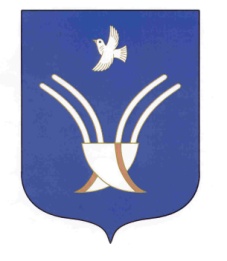 Администрация сельского поселения Юмашевский сельсоветмуниципального района Чекмагушевский район Республики Башкортостан